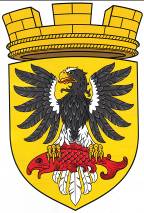 МУНИЦИПАЛЬНОЕ ОБРАЗОВАНИЕ«ЕЛИЗОВСКОЕ ГОРОДСКОЕ ПОСЕЛЕНИЕ»СОБРАНИЕ ДЕПУТАТОВ ЕЛИЗОВСКОГО ГОРОДСКОГО ПОСЕЛЕНИЯТРЕТИЙСОЗЫВ,  СОРОК  ВТОРАЯ  СЕССИЯР Е Ш Е Н И Е №750г. Елизово                                               					26 ноября  2020 годО принятии Прогнозного плана(программы) приватизации объектов муниципальнойсобственности Елизовского городскогопоселения на 2021 год	Руководствуясь Федеральным закономот «Об общих принципах организации местного самоуправления в Российской Федерации», Федеральным законом от 21.12.2001 № 178-ФЗ «О приватизации государственного и муниципального имущества»,Уставом Елизовского городского поселения Елизовского муниципального района в Камчатском крае, Положением «О порядке приватизации объектов муниципальной собственности Елизовского городского поселения», принятым Решением Собрания депутатов Елизовского городского поселения от 23.04.2013 № 452, Положением «О порядке владения, пользования и распоряжения имуществом, находящимся в собственности  Елизовского городского поселения», принятым Решением Собрания депутатов Елизовского городского поселения от 09.02.2017 № 111, Собрание депутатов Елизовского городского поселенияРЕШИЛО:	1.Принять муниципальный нормативный правовой акт «Прогнозный план(программа) приватизации объектов муниципальной собственности Елизовского городского поселения на 2021 год».	2. Направить нормативный правовой акт, принятый настоящим Решением, Главе Елизовского городского поселения для подписания и опубликования (обнародования).Глава Елизовского городского поселенияпредседатель Собрания депутатовЕлизовского городского поселения					Е.И. РябцеваЕЛИЗОВСКИЙ МУНИЦИПАЛЬНЫЙ РАЙОНЕЛИЗОВСКОЕ ГОРОДСКОЕ ПОСЕЛЕНИЕМуниципальный нормативный правовой акт«Прогнозный план (программа) приватизации объектов муниципальной собственности Елизовского городского поселения на 2021 год»Принят Решением Собрания депутатов Елизовского городского поселения от 26 ноября 2020 года №7501. Цель приватизации объектов муниципальной собственности Елизовского городского поселения на 2021 год:Приватизация объектов муниципальной собственности в Елизовском городском поселении в 2021 году направлена на отчуждение в соответствии с Федеральным законом от 21.12.2001 № 178-ФЗ «О приватизации государственного и муниципального имущества» объектов недвижимого имущества, неиспользуемого для нужд Елизовского городского поселения.2. Основными задачами Елизовского городского поселения в сфере приватизации муниципального имущества в 2021 году являются:- обеспечение поступления неналоговых доходов в бюджет Елизовского городского поселения от приватизации муниципального имущества;- приватизация муниципального имущества, незадействованного в обеспечении функций (полномочий) органов местного самоуправления Елизовского городского поселения.3. Приватизация объектов имущества муниципальной собственности Елизовского городского поселения, предлагаемых к реализации в 2021  году, в соответствии с  перечнем указанным в п. 4 настоящего Решения, будет осуществляться путем продажи муниципального имущества на аукционе.В случае признания аукциона несостоявшимся, приватизация может быть осуществлена путем продажи муниципального имущества посредством публичного предложения либо путем продажи муниципального имущества без объявления цены в последовательности, установленной Федеральным законом от 21.12.2001 г. № 178-ФЗ «О приватизации государственного и муниципального имущества».4. Перечень объектов муниципальной собственности Елизовского городского поселения, подлежащих приватизации в 2021 году:Перечень объектов, подлежащих приватизации в 2021 годуГлава Елизовского городского поселения				Е.И. Рябцева№219 -НПА от «26» ноября 2020 года№Наименование объектаАдрес объектаХарактеристика объектаГод приватизации123451Нежилое помещениег. Елизово, ул. Вилкова, д. 24, пом. 1Нежилое, 1 этаж, общая площадь 33,4 квадратных метров20212Нежилое помещениег. Елизово, ул. Мирная. д. 11, пом. 4Нежилое, 1 этаж, общая площадь 23,1 квадратных метров20213Здание клуба (Дом культуры) с земельным участкомг. Елизово, ул. Попова, д. 24аЗдание клуба (Дом культуры), нежилое здание, кадастровый номер: 41:05:0101004:357, площадь 1283,6 кв.м.;Земельный участок общей площадью 6593 кв.м., кадастровый номер: 41:05:0101004:68, категория земель: земли населенных пунктов, разрешенное использование: для эксплуатации здания дома культуры.20214Здание котельной 1а (19) с земельным участкомг. Елизово, ул. ПодстанционнаяЗдание котельной 1а (19), нежилое здание, 1-этажное, общая площадь 136 кв.м., инв.№ 3666. Лит. А.Земельный участок общей площадью 5127 кв.м., кадастровый номер: 41:05:0101005:1652, категория земель: земли населенных пунктов, разрешенное использование: объекты теплоснабжения.20215Нежилое помещениег. Елизово, ул. Новый городок, д. 5, пом. 2Нежилое, 1 этаж, общая площадь 34,7 квадратных метров2021